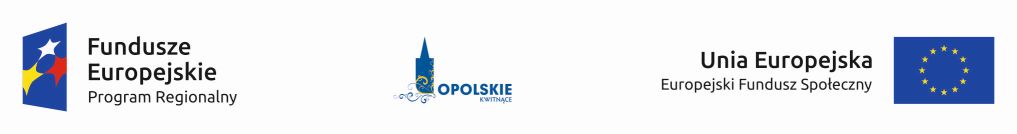 Prudnickie Centrum Medyczne S. A. w Prudnikuul. Szpitalna 14, 48-200 Prudnik,tel.: 77 4067890, NIP: 755-18-39-682, REGON: 532448467,e-mail: pcm@pcm.prudnik.plwww: www.pcm.prudnik.plNr postępowania: 3/VIII/2017SPECYFIKACJAISTOTNYCH WARUNKÓW ZAMÓWIENIA(SIWZ)Dotyczy:„Remont sali nr 4, węzłów sanitarnych i ciągów komunikacyjnych w zakresie dostosowania dla osób niepełnosprawnych na oddziale wewnętrznym PCM S. A. w Prudniku w ramach projektu „Poprawa usług medycznych w zakresie opieki nad osobami starszymi, w tym osobami z niepełnosprawnościami w Prudnickim Centrum Medycznym Spółka Akcyjna w Prudniku” Numer projektu: RPOP.10.01.01-16-0020/17.”Postępowanie prowadzone jest zgodnie z przepisami Ustawy z dnia 29 stycznia 2004 roku – Prawo zamówień publicznych (tekst jedn. – Dz. U. z 2015 r., poz. 2164, z późn. zm.) w trybie przetargu nieograniczonego – na podstawie art. 39, o wartości szacunkowej nie przekraczającej wyrażonej w złotych równowartości kwoty 5 225 tys. euro.Ogłoszenie o przetargu nieograniczonym, opublikowano w Biuletynie Zamówień Publicznych, opublikowano na stronie internetowej www.pcm.prudnik.pl, zamieszczono na tablicy ogłoszeń w siedzibie Zamawiającego                                                                                                                                           	   Zatwierdził:…………………………………………………………Prudnik, sierpień 2017Nazwa i adres ZamawiającegoPrudnickie Centrum Medyczne Spółka Akcyjna w Prudnikuul. Szpitalna 14, 48-200 Prudniktel.: 77 4067890,NIP: 755-18-39-682, REGON: 532448467e-mail: pcm@pcm.prudnik.plwww.pcm.prudnik.plGodziny urzędowania: 7:30 - 15:30Tryb udzielenia zamówieniaPostępowanie prowadzone jest zgodnie z przepisami Ustawy z dnia 29 stycznia 2004r. – Prawo zamówień publicznych (tekst jedn. – Dz. U. z 2015r., poz. 2164, z późn. zm.), zwanej dalej „Pzp”.Postępowanie prowadzone jest w trybie przetargu nieograniczonego (podst. prawna: art. 10 ust. 1 oraz art. 39-46 Pzp). o wartości szacunkowej nie przekraczającej wyrażonej w złotych równowartości kwoty 5 225 tys. euro – zgodnie z Rozporządzeniem Prezesa Rady Ministrów z dnia 29 grudnia 2015r. (Dz. U. z 2015r. poz. 2263 ze zm.) w sprawie kwot wartości zamówień oraz konkursów, od których jest uzależniony obowiązek przekazywania ogłoszeń Urzędowi Publikacji Unii Europejskiej.Do czynności podejmowanych przez Zamawiającego i Wykonawców stosować się będzie przepisy ustawy z dnia 23 kwietnia 1964 r. – Kodeks cywilny (tekst jedn. – Dz. U. z 2017r., poz. 459 z późn. zm.), jeżeli przepisy Pzp nie stanowią inaczej. Zamówienie jest współfinansowane ze środków Unii Europejskiej w ramach Regionalnego Programu Operacyjnego Województwa Opolskiego na lata 2014-2020 w ramach naboru do poddziałania 10.1.1. Infrastruktura ochrony zdrowia w zakresie profilaktyki zdrowotnej mieszkańców regiony RPO WO dla Typu II - Inwestycje w infrastrukturę i wyposażenie w celu poprawy ogólnej wydajności usług medycznych w zakresie opieki nad osobami starszymi, w tym osobami z niepełnosprawnościami.Uwaga:Wykonawca winien zapoznać się z całością niniejszej SIWZ.Wszelkie formularze załączone do niniejszej SIWZ stanowią jej integralną część. Należy wypełnić ściśle według wskazówek te załączniki, które podlegają wypełnieniu.Wykonawca winien śledzić na bieżąco stronę internetową Zamawiającego.Opis przedmiotu zamówieniaPrzedmiotem przeprowadzanego postępowania jest remont sali nr 4, węzłów sanitarnych i ciągów komunikacyjnych w zakresie dostosowania dla osób niepełnosprawnych na oddziale wewnętrznym PCM S. A. w Prudniku w ramach projektu „Poprawa usług medycznych w zakresie opieki nad osobami starszymi, w tym osobami z niepełnosprawnościami w Prudnickim Centrum Medycznym Spółka Akcyjna w Prudniku” Numer projektu: RPOP.10.01.01-16-0020/17.Szczegółowy zakres i wielkość robót został określony w dokumentach stanowiących załączniki do SIWZ. Dokumentacja zawiera m.in. STWiORB (Szczegółowa Specyfikacja Techniczna Wykonania i Odbioru Robót) i Projekt budowlany z częścią graficzną.Prace będą wykonywane w czynnym obiekcie, co wiąże się z zakazem wykonywania prac uciążliwych w godzinach 20:00-6:00.Zamawiający przewiduje etapowanie wykonywanych przez Wykonawcę prac.Kody CPV (Wspólny Słownik Zamówień):		KOD CPV: 45332400-7 Roboty instalacyjne w zakresie urządzeń sanitarnychKOD CPV: 45453000-7 Roboty remontowe i renowacyjneKOD CPV: 45310000-3 Roboty instalacyjne elektryczneKOD CPV: 45400000-1 Roboty wykończeniowe w zakresie obiektów budowlanychKOD CPV: 45420000-7 Roboty w zakresie zakładania stolarki budowlanej oraz roboty ciesielskieZamówienia, o których mowa w art. 67 ust. 1 pkt 6 i 7 Pzp.Zamawiający nie przewiduje udzielenia zamówień, o których mowa w art. 67 ust. 1 pkt. 6 i 7 Pzp. Wymagania zawarte w art. 29 ust. 3a. Zamawiający wymaga zatrudnienia przez wykonawcę lub podwykonawcę na podstawie umowy o pracę osób wykonujących następujące czynności:	KOD CPV: 45332400-7 Roboty instalacyjne w zakresie urządzeń sanitarnych		KOD CPV: 45453000-7 Roboty remontowe i renowacyjneKOD CPV: 45310000-3 Roboty instalacyjne elektryczneKOD CPV: 45400000-1 Roboty wykończeniowe w zakresie obiektów budowlanychKOD CPV: 45420000-7 Roboty w zakresie zakładania stolarki budowlanej oraz roboty ciesielskiePozostałe informacje o których mowa w art. 36 ust. 2 pkt 8a zawiera załącznik nr 6 do SIWZ – Projekt umowy.Wymagania zawarte w art. 29 ust. 4. Zamawiający nie stawia wymagań w tym zakresie. Wymagania zawarte w art. 36a ust. 2. Zamawiający nie stawia wymagań w tym zakresie. Wymagania zawarte w art. 91 ust. 2a. Zamawiający nie stawia wymagań w zakresie standardów jakościowych ponieważ przedmiot zamówienia został dokładnie opisany w Załącznikach do SIWZ a cena nie jest jedynym kryterium wyboru oferty. Wymagania zawarte w art. 10a ust. 2. Zamawiający nie wymaga składania oferty w postaci katalogów elektronicznych. Korespondencja pomiędzy Wykonawcą a Zamawiającym może być realizowana zgodnie z opisanymi w SIWZ wymaganiami natomiast sama oferta musi być w formie papierowej.Informacja dotycząca walut obcych, w jakich mogą być prowadzone rozliczenia między zamawiającym a wykonawcą:Rozliczenie zamawiającego z Wykonawcą będzie następowało wyłącznie w walucie polskiej.Zamawiający umożliwi Wykonawcom, przed terminem składania ofert, zapoznanie się z miejscem lokalizacji inwestycji, a także umożliwi przeprowadzenie wizji lokalnej, przy udziale upoważnionego przedstawiciela Zamawiającego – (dzwonić w godzinach 08:00 – 14:00 tel. 77 4067850). Udział podwykonawców.Zamawiający żąda wskazania przez wykonawcę części zamówienia, których wykonanie zamierza powierzyć podwykonawcom, i podania przez Wykonawcę firm podwykonawców.Z uwagi na fakt, że roboty budowlane mają być wykonane w miejscu podlegającym bezpośredniemu nadzorowi Zamawiającego, Zamawiający żąda, aby przed przystąpieniem do wykonania zamówienia Wykonawca, o ile są już znane, podał firmy albo imiona i nazwiska oraz dane kontaktowe podwykonawców i osób do kontaktu z nimi, zaangażowanych w takie roboty budowlane. Wykonawca zawiadamia Zamawiającego o wszelkich zmianach danych, o których mowa w zdaniu pierwszym, w trakcie realizacji zamówienia, a także przekazuje informacje na temat nowych podwykonawców, którym w późniejszym okresie zamierza powierzyć realizację robót budowlanych.Jeżeli zmiana albo rezygnacja z podwykonawcy dotyczy podmiotu, na którego zasoby Wykonawca powoływał się, na zasadach określonych w art. 22a ust. 1, w celu wykazania spełniania warunków udziału w postępowaniu. Wykonawca jest obowiązany wykazać zamawiającemu, że proponowany inny podwykonawca lub wykonawca samodzielnie spełnia je w stopniu nie mniejszym niż podwykonawca, na którego zasoby Wykonawca powoływał się w trakcie postępowania o udzielenie zamówienia.Jeżeli powierzenie podwykonawcy wykonania części zamówienia na roboty budowlane następuje w trakcie jego realizacji, Wykonawca na żądanie Zamawiającego przedstawia oświadczenie, o którym mowa w art. 25a ust. 1, albo oświadczenia lub dokumenty potwierdzające brak podstaw wykluczenia wobec tego podwykonawcy. Jeżeli zamawiający stwierdzi, że wobec danego podwykonawcy zachodzą podstawy wykluczenia, Wykonawca obowiązany jest zastąpić tego podwykonawcę lub zrezygnować z powierzenia wykonania części zamówienia podwykonawcy.Powierzenie wykonania części zamówienia podwykonawcom nie zwalnia wykonawcy z odpowiedzialności za należyte wykonanie tego zamówienia.Zamawiający nie przewiduje aukcji elektronicznej.Pozostałe zapisy dotyczące podwykonawców znajdują się w Projekcie umowy załącznik nr 6 do SIWZ.Termin wykonania zamówieniaTermin realizacji przedmiotu zamówienia stanowi kryterium oceny ofert. Zamawiający ustalił maksymalny termin realizacji przedmiotu zamówienia do dnia 28.02.2018r. Prace wykonywane etapami.Miejsce wykonania zamówienia: Oddział wewnętrzny szpitala zlokalizowanego w Prudniku, przy ul. Piastowskiej 64 – II piętro budynku.Warunki udziału w postępowaniu O udzielenie zamówienia mogą się ubiegać Wykonawcy, którzy:nie podlegają wykluczeniu;spełniają warunki udziału w postępowaniu, dotyczące:kompetencji lub uprawnień do prowadzenia określonej działalności zawodowej, o ile wynika to z odrębnych przepisów. Zamawiający nie wyznacza szczegółowego warunku w tym zakresie.sytuacji ekonomicznej lub finansowej.Zamawiający nie wyznacza szczegółowego warunku w tym zakresie. Wykonawca wybrany do realizacji zamówienia powinien na żądanie Zamawiającego udostępnić mu dokument potwierdzający ubezpieczenie od odpowiedzialności cywilnej związanej z przedmiotem zamówienia na sumę gwarancyjną określoną przez Zamawiającego, ale nie niższą niż wartość umowy.zdolności technicznej lub zawodowej Wykonawca spełnia warunek, jeżeli wykaże:Kierownika budowy, który posiada:uprawnienia do kierowania robotami budowlanymi w specjalności konstrukcyjno-budowlanej bez ograniczeń, wpis na listę członków właściwej okręgowej izby inżynierów budownictwa, doświadczenie w kierowaniu min. 2 robotami budowlanymi, z których każda obejmowała swoim zakresem budowę, przebudowę lub remont budynkuorazosoby, w szczególności odpowiedzialne za kierowanie robotami budowlanymi, wraz z informacjami na temat ich kwalifikacji zawodowych, uprawnień, doświadczenia i wykształcenia niezbędnych do wykonania zamówienia publicznego, a także zakresu wykonywanych przez nie czynności oraz informacją o podstawie do dysponowania tymi osobami.Zamawiający może, na każdym etapie postępowania, uznać, że Wykonawca nie posiada wymaganych zdolności, jeżeli zaangażowanie zasobów technicznych lub zawodowych Wykonawcy w inne przedsięwzięcia gospodarcze Wykonawcy może mieć negatywny wpływ na realizację zamówienia.               WYJAŚNIENIE POJĘCIA „UPRAWNIENIA BUDOWLANE”:                 Przez uprawnienia budowlane rozumie się: prawo wykonywania samodzielnych funkcji technicznych w budownictwie, o którym mowa w ustawie z dnia 7 lipca 1994 r. Prawo budowlane (tekst jedn.: Dz. U. z 2016 r., poz. 290) oraz w rozporządzeniu Ministra Infrastruktury i Rozwoju z dnia 11 września 2014 r. w sprawie samodzielnych funkcji technicznych w budownictwie (Dz. U. z 2014 r., poz. 1278), lub uzyskane przed dniem wejścia w życie ustawy - Prawo budowlane, lubodpowiadające im ważne uprawnienia budowlane wydane na podstawie odpowiednich przepisów obowiązujących na terenie kraju, w którym Wykonawca ma siedzibę lub miejsce zamieszkania, uznane przez właściwy organ, zgodnie z ustawą z dnia 22 grudnia 2015 r., o zasadach uznawania kwalifikacji zawodowych nabytych w państwach członkowskich Unii Europejskiej (Dz. U. z 2016 r. poz. 65), lub prawo do tymczasowego i okazjonalnego wykonywania zawodu na terytorium Rzeczypospolitej Polskiej (świadczenia usług transgranicznych), bez konieczności uznawania kwalifikacji zawodowych, w rozumieniu przepisów ustawy cytowanej w ppkt. b, oraz art. 20a ustawy z dnia 15 grudnia 2000 r. o samorządach zawodowych architektów, inżynierów budownictwa oraz urbanistów (tekst jedn. - Dz. U. z 2014 r., poz.1946, z późn. zm.).Zamawiający może, na każdym etapie postępowania, uznać, że Wykonawca nie posiada wymaganych zdolności, jeżeli zaangażowanie zasobów technicznych lub zawodowych Wykonawcy w inne przedsięwzięcia gospodarcze Wykonawcy może mieć negatywny wpływ na realizację zamówienia.W wypadku Wykonawców wspólnie ubiegających się o udzielenie zamówienia, warunki, o których mowa w ppkt. 1.2, zostaną spełnione, gdy podmioty składające wspólną ofertę spełniają je łącznie.Wykonawca może w celu potwierdzenia spełniania warunków, o których mowa w ppkt. 1.2, w stosownych sytuacjach oraz w odniesieniu do konkretnego zamówienia, lub jego części, polegać na zdolnościach technicznych lub zawodowych lub sytuacji finansowej lub ekonomicznej innych podmiotów, niezależnie od charakteru prawnego łączących go z nim stosunków prawnych. Wykonawca, który polega na zdolnościach lub sytuacji innych podmiotów, musi udowodnić Zamawiającemu, że realizując zamówienie, będzie dysponował niezbędnymi zasobami tych podmiotów, w szczególności przedstawiając zobowiązanie tych podmiotów do oddania mu do dyspozycji niezbędnych zasobów na potrzeby realizacji zamówienia.Zamawiający ocenia, czy udostępniane Wykonawcy przez inne podmioty zdolności techniczne lub zawodowe lub ich sytuacja finansowa lub ekonomiczna, pozwalają na wykazanie przez Wykonawcę spełniania warunków udziału w postępowaniu oraz bada, czy nie zachodzą wobec tego podmiotu podstawy wykluczenia, o których mowa w art. 24 ust. 1 pkt 13-22.W odniesieniu do warunków dotyczących wykształcenia, kwalifikacji zawodowych lub doświadczenia, Wykonawcy mogą polegać na zdolnościach innych podmiotów, jeśli podmioty te zrealizują roboty budowlane lub usługi, do realizacji których te zdolności są wymagane. Wykonawca, który polega na sytuacji finansowej lub ekonomicznej innych podmiotów, odpowiada solidarnie z podmiotem, który zobowiązał się do udostępnienia zasobów, za szkodę poniesioną przez zamawiającego powstałą wskutek nieudostępnienia tych zasobów, chyba że za nieudostępnienie zasobów nie ponosi winy.Jeżeli zdolności techniczne lub zawodowe lub sytuacja ekonomiczna lub finansowa, podmiotu, o którym mowa w pkt. 4, nie potwierdzają spełnienia przez wykonawcę warunków udziału w postępowaniu lub zachodzą wobec tych podmiotów podstawy wykluczenia, zamawiający żąda, aby wykonawca w terminie określonym przez zamawiającego:zastąpił ten podmiot innym podmiotem lub podmiotami lub wykonał przedmiot zamówienia we własnym zakresie.zobowiązał się do osobistego wykonania odpowiedniej części zamówienia, jeżeli wykaże zdolności techniczne lub zawodowe lub sytuację finansową lub ekonomiczną, o których mowa w ppkt. 1.2.Zgodnie z treścią art. 24aa Pzp., Zamawiający najpierw dokona oceny ofert, a następnie zbada, czy Wykonawca, którego oferta została oceniona jako najkorzystniejsza, nie podlega wykluczeniu oraz spełnia warunki udziału w postępowaniu.Podstawy wykluczenia, o których mowa w art. 24 ust. 5 Pzp.1.	Z postępowania o udzielenie zamówienia wyklucza się Wykonawcę, w stosunku do którego zachodzi którakolwiek z okoliczności, o których mowa w art. 24 ust. 1 pkt 12 – 23 ustawy Pzp. Zamawiający przewiduje wykluczenie Wykonawcy na podstawie przesłanki, o których mowa w art. 24 ust. 5 pkt 1 Pzp. 2.	Z postępowania o udzielenie zamówienia Zamawiający może wykluczyć Wykonawcę: - w stosunku do którego otwarto likwidację, w zatwierdzonym przez sąd układzie w postępowaniu restrukturyzacyjnym jest przewidziane zaspokojenie wierzycieli przez likwidację jego majątku lub sąd zarządził likwidację jego majątku w trybie art. 332 ust. 1 ustawy z dnia 15 maja 2015 r. – Prawo restrukturyzacyjne (Dz. U. z 2015 r. poz. 978 ze zm.) lub którego upadłość ogłoszono, z wyjątkiem Wykonawcy, który po ogłoszeniu upadłości zawarł układ zatwierdzony prawomocnym postanowieniem sądu, jeżeli układ nie przewiduje zaspokojenia wierzycieli przez likwidację majątku upadłego, chyba, że sąd zarządził likwidację jego majątku w trybie art. 366 ust. 1 ustawy z dnia 28 lutego 2003 r. – Prawo upadłościowe (Dz. U. z 2015 r. poz. 233, ze zm.).3.	Wykonawca, który podlega wykluczeniu na podst. art. 24 ust. 1 pkt 13 i 14 oraz 16-20 i ust. 5, może przedstawić dowody (w załączniku nr 3 do SIWZ) na to, że podjęte przez niego środki są wystarczające do wykazania jego rzetelności, w szczególności udowodnić naprawienie szkody wyrządzonej przestępstwem lub przestępstwem skarbowym, zadośćuczynienie pieniężne za doznaną krzywdę lub naprawienie szkody, wyczerpujące wyjaśnienie stanu faktycznego oraz współpracę z organami ścigania oraz podjęcie konkretnych środków technicznych, organizacyjnych i kadrowych, które są odpowiednie dla zapobiegania dalszym przestępstwom lub przestępstwom skarbowym lub nieprawidłowemu postępowaniu wykonawcy. Przepisu zdania pierwszego nie stosuje się, jeżeli wobec Wykonawcy, będącego podmiotem zbiorowym, orzeczono prawomocnym wyrokiem sądu zakaz ubiegania się o udzielenie zamówienia oraz nie upłynął określony w tym wyroku okres obowiązywania tego zakazu.Wykaz oświadczeń lub dokumentów, potwierdzających spełnianie warunków udziału w postępowaniu oraz brak podstaw wykluczenia.Do oferty każdy Wykonawca musi dołączyć aktualne na dzień składania ofert oświadczenia
w zakresie wskazanym w załączniku nr 2 i 3 do SIWZ. Informacje zawarte w oświadczeniu będą stanowić wstępne potwierdzenie, że Wykonawca nie podlega wykluczeniu oraz spełnia warunki udziału w postępowaniu.W wypadku wspólnego ubiegania się o zamówienie przez Wykonawców, oświadczenia składa każdy z Wykonawców wspólnie ubiegających się o zamówienie. Dokumenty te potwierdzają spełnianie warunków udziału w postępowaniu oraz brak podstaw do wykluczenia w zakresie, w którym każdy z Wykonawców wykazuje spełnianie warunków udziału w postępowaniu oraz brak podstaw do wykluczenia.Wykonawca, który zamierza powierzyć wykonanie części zamówienia podwykonawcom, w celu wykazania braku istnienia wobec nich podstaw do wykluczenia z udziału w postępowaniu zamieszcza informacje o podwykonawcach w oświadczeniach, o których mowa w pkt. 1.Wykonawca, który powołuje się na zasoby innych podmiotów, w celu wykazania braku istnienia wobec nich podstaw wykluczenia oraz spełniania, w zakresie, w jakim powołuje się na ich zasoby, warunków udziału w postępowaniu zamieszcza informacje o tych podmiotach w oświadczeniach, o których mowa w pkt. 1.Zamawiający przed udzieleniem zamówienia, może wezwać Wykonawcę, którego oferta została najwyżej oceniona, do złożenia w wyznaczonym, nie krótszym niż 5 dni, terminie aktualnych na dzień złożenia następujących oświadczeń lub dokumentów, tj.:Wykazu doświadczenia zawodowego kierownika budowy. Wzór wykazu stanowi załącznik nr 4 do SIWZ.Wykazu osób, skierowanych przez wykonawcę do realizacji zamówienia publicznego, w szczególności odpowiedzialnych za kierowanie robotami budowlanymi, wraz z informacjami na temat ich kwalifikacji zawodowych, uprawnień, doświadczenia i wykształcenia niezbędnych do wykonania zamówienia publicznego, a także zakresu wykonywanych przez nie czynności oraz informacją o podstawie do dysponowania tymi osobami. Wzór wykazu stanowi załącznik nr 5 do SIWZ Wykonawca w terminie 3 dni od dnia zamieszczenia na stronie internetowej informacji, o której mowa w art. 86 ust. 5 Pzp, przekaże Zamawiającemu (bez wezwania) oświadczenie o przynależności lub braku przynależności do tej samej grupy kapitałowej, o której mowa w art. 24 ust. 1 pkt 23 Pzp. Wraz ze złożeniem oświadczenia, Wykonawca może przedstawić dowody, że powiązania z innym Wykonawcą nie prowadzą do zakłócenia konkurencji w postępowaniu o udzielenie zamówienia.Jeżeli Wykonawca nie złoży oświadczeń, o których mowa w pkt. 1, oświadczeń lub dokumentów potwierdzających okoliczności, o których mowa w Rozdziale V pkt. 1 SIWZ, lub innych dokumentów niezbędnych do przeprowadzenia postępowania, oświadczenia lub dokumenty są niekompletne, zawierają błędy lub budzą wskazane przez Zamawiającego wątpliwości, Zamawiający wezwie do ich złożenia, uzupełnienia lub poprawienia lub do udzielania wyjaśnień w terminie przez siebie wskazanym, chyba, że mimo ich złożenia, uzupełnienia lub poprawienia lub udzielenia wyjaśnień oferta Wykonawcy podlega odrzuceniu albo konieczne byłoby unieważnienie postępowania.Dokumenty składane w postępowaniu, składane są w oryginale lub kopii poświadczonej za zgodność z oryginałem.Informacje o sposobie porozumiewania się Zamawiającego z Wykonawcami oraz przekazywania oświadczeń lub dokumentów, a także wskazanie osób uprawnionych do porozumiewania się z Wykonawcami.Ze strony Zamawiającego pracownikiem upoważnionym do porozumiewania się z Wykonawcami w sprawach zamówienia jest: Kierownik Działu Zamówień Publicznych Dawid Goreczka, e-mail: przetargi@ pcm.prudnik.plKierownik Działu Techniczno-Gospodarczego – Wiesław Konrad Tel: 77 4067850.Wykonawca i Zamawiający będą obowiązani przekazywać oświadczenia, wnioski, zawiadomienia oraz informacje drogą elektroniczną, a każda ze stron na żądanie drugiej niezwłocznie potwierdzi fakt ich otrzymania. W każdym wypadku dopuszczalna też będzie forma pisemna porozumiewania się stron postępowania. Forma pisemna będzie obligatoryjna dla oferty (również jej zmiany i wycofania), umowy oraz oświadczeń i dokumentów, wymienionych w Rozdziale VII SIWZ (również w wypadku ich złożenia w wyniku wezwania, o którym mowa w Rozdziale VII pkt. 7 SIWZ).Wykonawca może zwrócić się do Zamawiającego o wyjaśnienie treści SIWZ. Zamawiający niezwłocznie udzieli wyjaśnień, jednak nie później niż na 2 dni przed upływem terminu składania ofert, pod warunkiem, że wniosek o wyjaśnienie treści SIWZ wpłynął do Zamawiającego nie później niż do końca dnia, w którym upływa połowa wyznaczonego terminu składania ofert.Jeżeli wniosek o wyjaśnienie treści SIWZ wpłynął po upływie terminu składania wniosku, o którym mowa w pkt. 3, lub dotyczy udzielonych wyjaśnień, Zamawiający może udzielić wyjaśnień albo pozostawić wniosek bez rozpoznania. Przedłużenie terminu składania ofert nie wpływa na bieg terminu składania wniosku, o którym mowa w pkt. 3.Pytanie powinno być opatrzone nazwą składającego je Wykonawcy. Treść zapytań wraz z wyjaśnieniami Zamawiający zamieści na stronie internetowej www.pcm.prudnik.pl, w zakładce dotyczącej niniejszego postępowania, bez ujawniania źródła zapytania. Wykonawcy proszeni są, o ile to możliwe, o przekazanie treści zapytań również drogą elektroniczną, w formacie edytowalnym („.doc”, „.docx”, itp.).Zamawiający nie będzie zwoływał zebrania wszystkich Wykonawców, o którym mowa w art. 38 ust. 3 Pzp, w celu wyjaśnienia wątpliwości dotyczących treści SIWZ.Jeżeli Zamawiający w uzasadnionych przypadkach wprowadzi przed terminem składania ofert jakiekolwiek zmiany w treści SIWZ, zostaną one zamieszczone na stronie internetowej www.pcm.prudnik.pl,w zakładce przeznaczonej dla niniejszego postępowania.Wymagania dotyczące wadium.Warunkiem udziału w niniejszym postępowaniu jest wniesienie wadium w wysokości 4 000,00 PLN (słownie: cztery tysiące 00/100 PLN).Wadium musi być wniesione przed upływem terminu składania ofert o którym mowa w Rozdziale XII ust 1.Wadium wnoszone w pieniądzu wpłaca się przelewem na rachunek bankowy Zamawiającego – Bank Spółdzielczy w Prudniku 69 8905 0000 3000 0021 0887 0001.Jeżeli wadium zostanie wniesione w pieniądzu, przelewem, Wykonawca dołącza do oferty kserokopie wpłaty wadium z potwierdzeniem dokonanego przelewu. Na poleceniu przelewu należy wpisać:„Wadium - Remont sali nr 4, węzłów sanitarnych i ciągów komunikacyjnych w zakresie dostosowania dla osób niepełnosprawnych na oddziale wewnętrznym PCM S. A. w Prudniku w ramach projektu „Poprawa usług medycznych w zakresie opieki nad osobami starszymi, w tym osobami z niepełnosprawnościami w Prudnickim Centrum Medycznym Spółka Akcyjna w Prudniku” Numer projektu: RPOP.10.01.01-16-0020/17.”Wadium za wniesione uznaje się z chwilą jego wpłynięcia na wskazany rachunek Zamawiającego.Wadium może być wnoszone w formach określonych w art. 45 Pzp.7.	W przypadkach wniesienia wadium w formach o których mowa w pkt 6 wymagane jest dołączenie do oferty, potwierdzonej za zgodność z oryginałem kserokopii dokumentu stanowiącego zabezpieczenie wadium. Oryginał tego dokumentu należy złożyć razem z ofertą nie spinając go z ofertą.8.	Wadium wnoszone w formach określonych w art. 45 ust. 2-5 ustawy Pzp, musi zawierać zobowiązanie gwaranta lub poręczyciela z tytułu wystąpienia zdarzeń, o których mowa w art. 46 ust. 4a i 5 ustawy Prawo zamówień publicznych, przy czym:dokumenty te będą zawierały klauzule zapłaty sumy wadialnej na rzecz Zamawiającego bezwarunkowo i na pierwsze żądanie,dokumenty te zostaną złożone w oryginale.9.	Zamawiający zwraca wadium w przypadkach określonych w art. 46 ustawy Pzp.10.	W przypadku wniesienia wadium w formie innej niż w pieniądzu, Wykonawca zobowiązany jest dołączyć do oferty dokument stwierdzający ustanowienie poręczenia lub gwarancji w oryginale.11.	Zamawiający zatrzymuje wadium wraz z odsetkami, jeżeli:Wykonawca, którego oferta została wybrana, odmówił podpisania umowy w sprawie zamówienia publicznego na warunkach określonych w ofercie;Wykonawca, którego oferta została wybrana nie wniósł wymaganego zabezpieczenia należytego wykonania umowy (o ile było wymagane);Zawarcie umowy w sprawie zamówienia publicznego stało sie niemożliwe z przyczyn leżących po stronie Wykonawcy; Wykonawca w odpowiedzi na wezwanie, o którym mowa w art. 26 ust 3 i 3a ustawy Pzp, z przyczyn leżących po jego stronie, nie złożył dokumentów lub oświadczeń o których mowa w art. 25 ust. 1, oświadczenia o którym mowa w art. 25a ust. 1, pełnomocnictw, lub nie wyraził zgody na poprawienie omyłki, o której mowa w art. 87 ust 2 pkt. 3 ustawy Pzp, co powodowało brak możliwości wybrania oferty złożonej przez wykonawcę jako najkorzystniejszej.Termin związania ofertą.Wykonawca pozostaje związany złożoną ofertą przez okres 30 dni.Bieg terminu związania ofertą rozpoczyna się wraz z upływem terminu składania ofert.Wykonawca może przedłużyć termin związania ofertą na czas niezbędny do zawarcia umowy, samodzielnie lub na wniosek Zamawiającego, z tym, że Zamawiający może tylko raz co najmniej na 3 dni przed upływem terminu związania ofertą zwrócić się do Wykonawcy o wyrażenie zgody na przedłużenie tego terminu o oznaczony okres nie dłuższy jednak niż o 60 dni.Opis sposobu przygotowywania ofert.Zamawiający nie dopuszcza składania ofert częściowych.Zamawiający nie dopuszcza składania ofert wariantowych.Wykonawca ponosi wszelkie koszty związane z przygotowaniem i złożeniem oferty. Oferta powinna zawierać: Formularz ofertowy (wzór – załącznik nr 1 do SIWZ) – wypełniony przez Wykonawcę, Kosztorys ofertowy w formie uproszczonej – przygotowany przez Wykonawcę, Oświadczenia wymienione w Rozdziale VII pkt. 1-4 niniejszej SIWZ,Zobowiązanie, o którym mowa w Rozdziale V pkt. 5 niniejszej SIWZ,Pełnomocnictwa osób podpisujących ofertę do podejmowania zobowiązań w imieniu Wykonawcy – jeżeli dotyczy. Pełnomocnictwa winny być przedłożone w formie oryginału lub kopii poświadczonej notarialnie.Załączniki do SIWZ są wzorami. Zamawiający zaleca ich użycie w składanej ofercie. Dopuszcza się zamieszczenie w ofercie załączników opracowanych przez Wykonawcę, pod warunkiem jednak, że ich treść będzie odpowiadała treści formularzy załączonych do SIWZ.  Oferta, aby była ważna, musi być podpisana przez Wykonawcę, przedstawicieli Wykonawcy wymienionych w aktualnych dokumentach rejestrowych firmy lub osoby po stronie Wykonawcy upoważnione do zaciągania zobowiązań w jego imieniu. Formalne upoważnienie powinno być wówczas dołączone do oferty. Zaleca się, by podpisy wyżej określonych osób złożone były na formularzu oferty oraz na wszystkich załączonych dokumentach. Wszystkie strony, na których zostaną dokonane poprawki lub korekty błędów, powinny być parafowane przy miejscu naniesienia tych poprawek (korekt) przez osoby podpisujące ofertę. Oferta powinna być sporządzona w języku polskim.Oferta powinna być jednoznaczna, tzn. sporządzona bez dopisków, opcji i wariantów oraz spięta w sposób trwały. W celu usprawnienia pracy komisji przetargowej Wykonawcy proszeni są o ponumerowanie kolejno stron. Nie ujawnia się informacji stanowiących tajemnicę przedsiębiorstwa w rozumieniu przepisów o zwalczaniu nieuczciwej konkurencji, jeżeli Wykonawca, nie później niż w terminie składania ofert, zastrzegł, że nie mogą być one udostępniane oraz wykazał, iż zastrzeżone informacje stanowią tajemnicę przedsiębiorstwa. Wykonawca nie może zastrzec informacji podawanych podczas otwarcia ofert, o których mowa w art. 86 ust. 4 Pzp. Dokumenty zawierające zastrzeżone informacje należy spiąć oddzielnie z zaznaczeniem: „Dokumenty objęte tajemnicą przedsiębiorstwa” – w przeciwnym wypadku cała oferta traktowana będzie jako jawna.Oferty należy składać w nieprzejrzystych, zamkniętych kopertach lub opakowaniach. Koperta powinna być opieczętowana pieczęcią firmową, zawierać nazwę i adres Wykonawcy oraz nazwę i adres Zamawiającego, tj.:               Prudnickie Centrum Medyczne S. A. w Prudniku              ul. Szpitalna 14,               48-200 PrudnikPonadto koperta powinna być opatrzona napisem: „Oferta do postępowania: 3/VIII/2017 oraz zawierać nazwę zamówienia.Oferty nadsyłane pocztą powinny zawierać informację na kopercie: nie otwierać przed …… (data i godzina otwarcia ofert).Wykonawca może zmienić lub wycofać złożoną przez siebie ofertę, pod warunkiem, że Zamawiający otrzyma pisemne powiadomienie o wprowadzeniu zmian lub wycofaniu oferty jeszcze przed terminem składania ofert, określonym w niniejszej SIWZ. Wykonawca nie może wycofać oferty i wprowadzić zmian w ofercie po upływie terminu składania ofert. Miejsce oraz termin składania i otwarcia ofertMiejsce oraz termin składania ofert.Oferty należy składać do dnia 14.09.2017 r. do godz. 11:00 w:Prudnickim Centrum Medycznym S.A. w Prudniku, ul. Szpitalna 14, 48-200 Prudnik, Sekretariat.Miejsce oraz termin otwarcia ofert.Otwarcie ofert nastąpi w dniu 14.09.2017 r. o godz. 11:15 w:Prudnickim Centrum Medycznym S.A. w Prudniku, ul. Szpitalna 14,                   48-200 Prudnik, Sala narad (parter).Opis sposobu obliczenia ceny. Cena ofertowa jest ceną kosztorysową, określoną za przedmiot zamówienia, wyszczególniony i zsumowany w Formularzu ofertowym (wzór – zał. nr 1 do SIWZ), przeniesioną z Kosztorysu szczegółowego przygotowanego przez Wykonawcę, załączonego do oferty. Cena ofertowa musi uwzględniać wszystkie wymagania niniejszej SIWZ. Ceny muszą być wyrażone z dokładnością do dwóch miejsc po przecinku.Jeżeli w postępowaniu złożona będzie oferta, której wybór prowadziłby do powstania u Zamawiającego obowiązku podatkowego zgodnie z przepisami o podatku od towarów i usług, Zamawiający w celu oceny takiej oferty doliczy do przedstawionej w niej ceny podatek od towarów i usług, który miałby obowiązek rozliczyć zgodnie z tymi przepisami. Wykonawca, składając ofertę, informuje Zamawiającego, czy wybór oferty będzie prowadzić do powstania u Zamawiającego obowiązku podatkowego, wskazując nazwę (rodzaj) towaru/ usługi, których dostawa / świadczenie będzie prowadzić do jego powstania, oraz wskazując ich wartość bez kwoty podatku.  Rażąco niska cena jeżeli zaoferowana cena lub koszt, lub ich istotne części składowe, wydają się rażąco niskie w stosunku do przedmiotu zamówienia i budzą wątpliwości zamawiającego co do możliwości wykonania przedmiotu zamówienia zgodnie z wymaganiami określonymi przez zamawiającego lub wynikającymi z odrębnych przepisów, zamawiający zwraca się o udzielenie wyjaśnień, w tym złożenie dowodów, dotyczących wyliczenia ceny lub kosztu, w szczególności w zakresie: 1) oszczędności metody wykonania zamówienia, wybranych rozwiązań technicznych, wyjątkowo sprzyjających warunków wykonywania zamówienia dostępnych dla wykonawcy, oryginalności projektu wykonawcy, kosztów pracy, których wartość przyjęta do ustalenia ceny nie może być niższa od minimalnego wynagrodzenia za pracę albo minimalnej stawki godzinowej, ustalonych na podstawie przepisów ustawy z dnia 10 października 2002r. o minimalnym wynagrodzeniu za pracę (Dz. U. z 2015 r. poz. 2008 oraz z 2016 r. poz. 1265),2) pomocy publicznej udzielonej na podstawie odrębnych przepisów 3) wynikającym z przepisów prawa pracy i przepisów o zabezpieczeniu społecznym, obowiązujących w miejscu, w którym realizowane jest zamówienie; 4) wynikającym z przepisów prawa ochrony środowiska; 5) powierzenia wykonania części zamówienia podwykonawcy. Zamawiający odrzuca ofertę wykonawcy, który nie udzielił wyjaśnień lub jeżeli dokonana ocena wyjaśnień wraz ze złożonymi dowodami potwierdza, że oferta zawiera rażąco niską cenę lub koszt w stosunku do przedmiotu zamówienia.Opis kryteriów, którymi Zamawiający będzie się kierował przy wyborze oferty wraz z podaniem wag tych kryteriów w kolejności od najważniejszego do najmniej ważnego.Przy wyborze najkorzystniejszej oferty Zamawiający zastosuje następujące kryteria oceny ofert:Cenę realizacji przedmiotu zamówienia - waga 60%;Termin realizacji przedmiotu zamówienia - waga 10 %;Okres udzielonej gwarancji - waga 30 %;Do porównania ofert będą brane pod uwagę: cena brutto przedmiotu zamówienia, termin realizacji przedmiotu zamówienia oraz okres gwarancji, podane w Formularzu ofertowym (wzór – załącznik nr 1 do SIWZ).Ocena ofert odbywać się będzie w sposób opisany w poniższej tabeli:Ocena punktowa dotyczyć będzie wyłącznie ofert:złożonych przez Wykonawców, którzy spełniają warunki udziału w postępowaniu, opisane w art. 22 ust. 1 Pzp (Rozdział V pkt. 2 SIWZ), nie wykluczonych z postępowania,uznanych za ważne i niepodlegających odrzuceniu.Zamawiający wybierze jako najkorzystniejszą, ofertę, która uzyska najwyższą ilość punktów.Wybór oferty i zawiadomienie o wyniku postępowania: 1) 	Zamawiający udzieli zamówienia Wykonawcy, którego oferta będzie odpowiadać wszystkim wymaganiom przedstawionym w ustawie Pzp oraz w SIWZ, i zostanie oceniona jako najkorzystniejsza w oparciu o podane kryteria wyboru. 2)	Niezwłocznie po wyborze najkorzystniejszej oferty Zamawiający jednocześnie zawiadamia Wykonawców, którzy złożyli oferty, o: - wyborze najkorzystniejszej oferty, podając nazwę albo imię i nazwisko, siedzibę albo miejsce zamieszkania i adres, jeżeli jest miejscem wykonywania działalności wykonawcy, którego ofertę wybrano, oraz nazwy albo imiona i nazwiska, siedziby albo miejsca zamieszkania i adresy, jeżeli są miejscami wykonywania działalności wykonawców, którzy złożyli oferty, a także punktację przyznaną ofertom w każdym kryterium oceny ofert i łączną punktację, - wykonawcach, którzy zostali wykluczeni, - wykonawcach, których oferty zostały odrzucone, powodach odrzucenia oferty, a w przypadkach, o których mowa w art. 89 ust. 4 i 5, braku równoważności lub braku spełniania wymagań dotyczących wydajności lub funkcjonalności, - unieważnieniu postępowania podając uzasadnienie faktyczne i prawne.Informacje dotyczące walut obcych, w jakich mogą być prowadzone rozliczenia między Zamawiającym a Wykonawcą.Zamawiający nie przewiduje rozliczeń z Wykonawcą w walutach obcych; rozliczenia między Zamawiającym a Wykonawcą prowadzone będą w PLN.Informacje o formalnościach, jakie powinny zostać dopełnione po wyborze oferty w celu zawarcia umowy w sprawie zamówienia publicznego.Zamawiający zawrze umowę w sprawie zamówienia publicznego w terminie nie krótszym niż 5 dni od dnia przesłania zawiadomienia o wyborze oferty najkorzystniejszej przy użyciu środków komunikacji elektronicznej. Zamawiający może zawrzeć umowę w sprawie zamówienia publicznego przed upływem 5 – dniowego terminu, jeżeli w postępowaniu została złożona tylko jedna oferta, lub wystąpią inne przesłanki określone w art. 94 ustawy Pzp.Osoby reprezentujące Wykonawcę przy podpisywaniu umowy powinny posiadać ze sobą dokumenty potwierdzające ich umocowanie do podpisania umowy, o ile umocowanie to nie będzie wynikać z dokumentów załączonych do oferty.W przypadku wyboru oferty złożonej przez Wykonawców wspólnie ubiegających się o udzielenie zamówienia Zamawiający może żądać przed zawarciem umowy przedstawienia umowy regulującej współpracę tych Wykonawców. Zawarcie umowy nastąpi na podstawie wzoru Zamawiającego.Wykonawca jest zobowiązany do zawarcia umowy w terminie i miejscu wyznaczonym przez Zamawiającego.Jeżeli Wykonawca, którego oferta została wybrana, uchyla się od zawarcia umowy w sprawie zamówienia publicznego, Zamawiający zastrzega sobie prawo wyboru oferty najkorzystniejszej spośród pozostałych ofert złożonych bez przeprowadzania ich ponownego badania i oceny, chyba że zachodzą przesłanki unieważnienia postępowania, o których mowa w art. 93 ust. 1 Pzp.Wzór umowy.Wzór umowy stanowi załącznik nr 6 do SIWZ.Pouczenie o środkach ochrony prawnej przysługujących Wykonawcy w toku postępowania o udzielenie zamówienia.Środki ochrony prawnej przysługują Wykonawcy, a także innemu podmiotowi, jeżeli ma lub miał interes w uzyskaniu danego zamówienia oraz poniósł lub może ponieść szkodę w wyniku naruszenia przez Zamawiającego przepisów Pzp.Środki ochrony prawnej wobec ogłoszenia o zamówieniu oraz SIWZ przysługują również organizacjom wpisanym na listę, o której mowa w art. 154 pkt 5 Pzp.Odwołanie przysługuje wyłącznie od niezgodnej z przepisami ustawy czynności Zamawiającego podjętej w postępowaniu o udzielenie zamówienia lub zaniechania czynności, do której Zamawiający jest zobowiązany na podstawie ustawy.Odwołanie przysługuje wyłącznie wobec czynności:Określenia warunków udziału w postępowaniu;Wykluczenia odwołującego z postępowania o udzielenie zamówienia;Odrzucenia oferty odwołującego;Opisu przedmiotu zamówienia;Wyboru najkorzystniejszej oferty.Odwołanie wnosi się:w terminie 5 dni od dnia przesłania informacji o czynności Zamawiającego stanowiącej podstawę jego wniesienia, jeżeli zostały przesłane w sposób określony w art. 180 ust. 5 zdanie drugie Pzp, albo w terminie 10 dni - jeżeli zostały przesłane w inny sposób;wobec treści ogłoszenia o zamówieniu, a także wobec postanowień SIWZ – w terminie 5 dni od dnia zamieszczenia ogłoszenia w Biuletynie Zamówień Publicznych, lub SIWZ na stronie internetowej;wobec czynności innych niż określone w ppkt 1 i 2 - w terminie 5 dni od dnia, w którym powzięto lub przy zachowaniu należytej staranności można było powziąć wiadomość o okolicznościach stanowiących podstawę jego wniesienia.jeżeli Zamawiający nie przesłał Wykonawcy zawiadomienia o wyborze oferty najkorzystniejszej – odwołanie wnosi się nie później niż w terminie:a)	15 dni od dnia zamieszczenia w Biuletynie Zamówień Publicznych ogłoszenia o udzieleniu zamówienia,1 miesiąca od dnia zawarcia umowy, jeżeli Zamawiający nie zamieścił w Biuletynie Zamówień Publicznych ogłoszenia o udzieleniu zamówienia.Zgodnie z art. 180 ust. 5 Pzp, odwołujący przesyła kopię odwołania Zamawiającemu przed upływem terminu wniesienia odwołania w taki sposób, aby mógł on zapoznać się z jego treścią przed upływem tego terminu.Na orzeczenie Krajowej Izby Odwoławczej (KIO) stronom oraz uczestnikom postępowania odwoławczego przysługuje skarga do sądu.Skargę wnosi się do sądu okręgowego właściwego dla siedziby albo miejsca zamieszkania Zamawiającego.Skargę wnosi się za pośrednictwem Prezesa KIO w terminie 7 dni od dnia doręczenia orzeczenia KIO, przesyłając jednocześnie jej odpis przeciwnikowi skargi.Szczegółowe zasady korzystania ze środków ochrony prawnej określa Dział VI Pzp – Środki ochrony prawnej.XIX. Podwykonawcy.Zasady podwykonawstwa zostały opisany w § 12 Projektu umowy. Załącznik nr 6 do SIWZ.XX. Wykaz załączników do niniejszej SIWZZałącznikami do niniejszej SIWZ są:Załącznik nr 1. Wzór Formularza Ofertowego.Załącznik nr 2. Wzór Oświadczenia o spełnienia warunków udziału w postępowaniu.Załącznik nr 3. Wzór Oświadczenia o braku podstaw do wykluczenia.Załącznik nr 4. Wzór Wykazu doświadczenia Kierownika budowy.Załącznik nr 5. Wzór Wykaz osób.Załącznik nr 6. Wzór umowy.Załącznik nr 7. STWiORB (Szczegółowa Specyfikacja Techniczna Wykonania i Odbioru Robót) Załącznik nr 8. PrzedmiarZałącznik nr 9. Projekt budowlanyZałącznik nr 10. Oświadczenie o przynależności lub braku przynależności do tej samej grupy kapitałowejLPKRYTERIAWAGA%Ilośćpkt.Sposób oceny: wzory, uzyskaneinformacje mające wpływ na ocenę1Najniższa cena realizacji przedmiotu zamówienia6060                   Najniższa cena ofertyIlość pkt.  = -------------------------  x 60                    Cena oferty badanej2Skrócenie terminu realizacji przedmiotu zamówienia w dniach (maksymalny termin do 28.02.2018r.)1010       Skrócenie terminu realizacji w ofercie badanej (w dniach)Ilość pkt. =                                                                 x 10                                              Największe skrócenie terminu                    realizacji (w dniach)3Okres gwarancji na wykonane prace i dostarczone materiały (min 24 miesiące, max 48 miesięcy)3030                    Okres gwarancji w ofercie badanej   (w miesiącach)Ilość pkt.  =                                                                x 30                                               Najdłuższy okres gwarancji (w miesiącach)Razem100100Ilość pkt. = Suma pkt. za kryteria 1, 2 i 3